SUPPLEMENTARY MATERIAL FOR: A cell wall hydrolase MepH is negatively regulated by proteolysis involving Prc and NlpI in Escherichia coli.Wook-Jong Jeon1 and Hongbaek Cho1* 1Department of Biological Sciences, College of Natural Sciences, Sungkyunkwan University, *To whom correspondence should be addressed. Hongbaek Cho, Ph.D. Sungkyunkwan UniversityDepartment of Biological SciencesSuwon 16419, Republic of Koreae-mail: hongbaek@skku.edu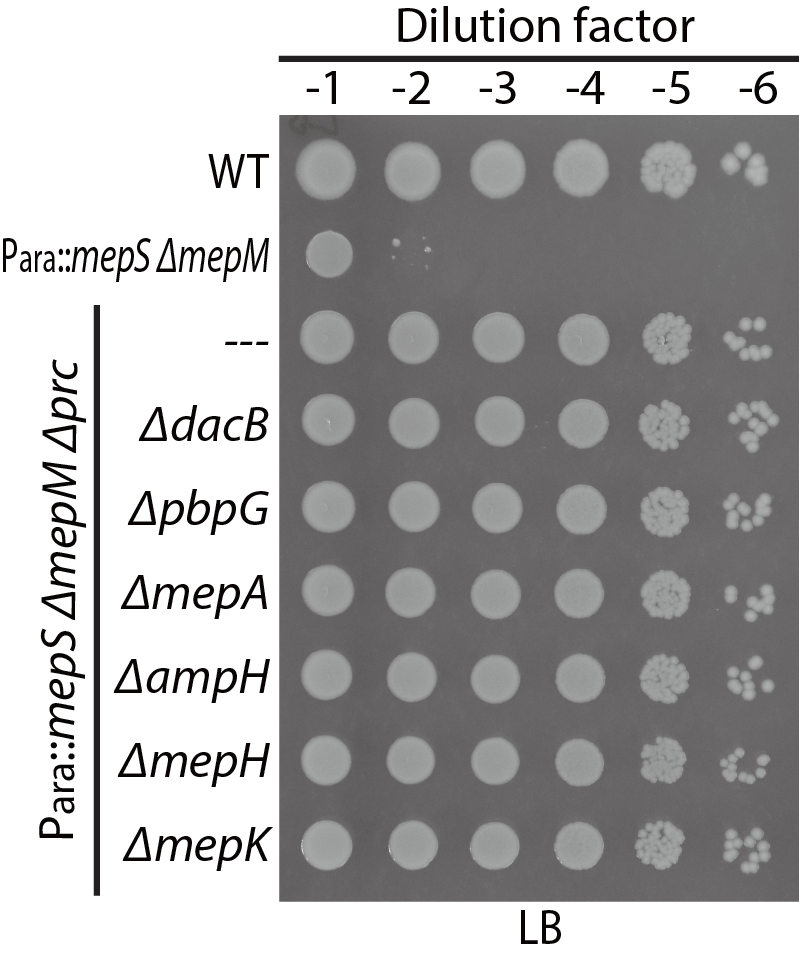 Supplementary Figure 1. Spot dilution assay of DD-endopeptidase mutant derivative strains of HC611 on LB agar. MG1655, HC611 (Para::mepS, ΔmepM), WJ81 (Para::mepS, ΔmepM, Δprc), and the DD-endopeptidase mutant derivatives of WJ81 were grown overnight in M9-arabinose medium, serially diluted in LB, and the dilutions spotted on LB-agar as in Fig. 3. The plates were incubated at 30 °C and photographed after 22 hours.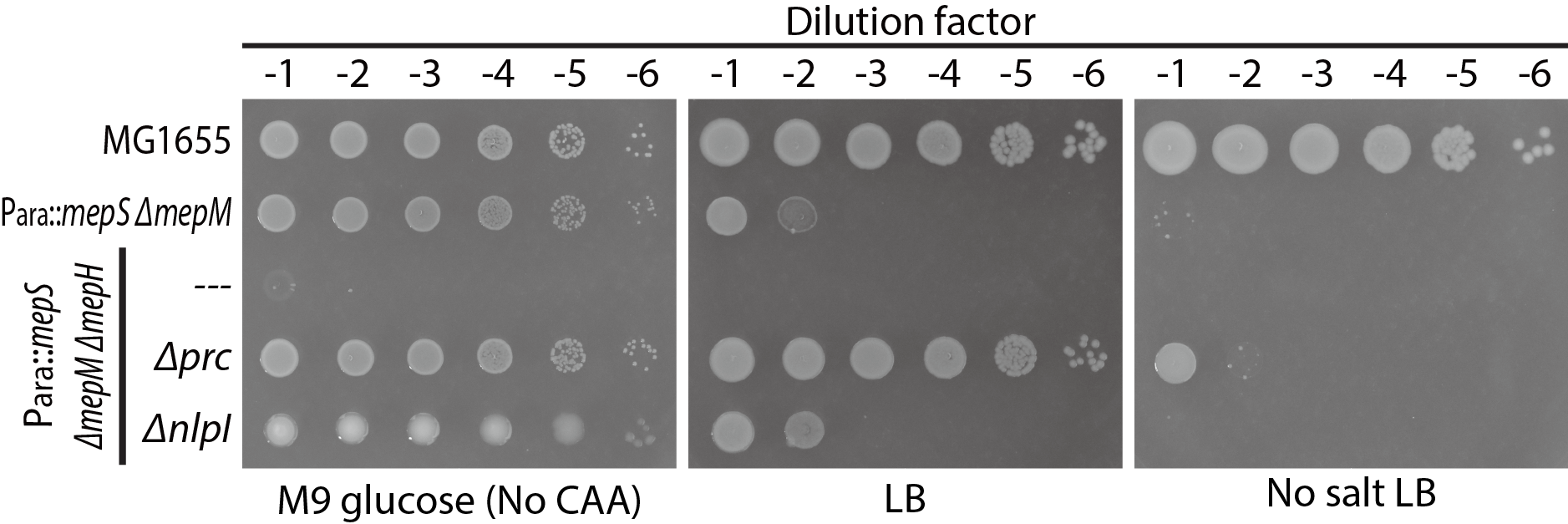 Supplementary Figure 2. Inactivation of Prc or NlpI suppresses the collective essentiality of mepS, mepM, and mepH. To assess suppression of the synthetic lethality between mepS, mepM, and mepH by inactivation of Prc or NlpI, MG1655, HC611 (Para::mepS ΔmepM), WJ283 (Para::mepS ΔmepM ΔmepH), WJ89 (Para::mepS ΔmepM ΔmepH Δprc), and WJ95 (Para::mepS ΔmepM ΔmepH ΔnlpI) strains were grown overnight in M9-arabinose medium. The overnight cultures were 10-fold serially diluted in M9-glucose medium lacking casamino acids, LB medium, or LB medium lacking NaCl, and spotted on the corresponding solid agar media. Then, the agar plates were incubated at 30 °C. The LB and no salt LB agar plates were photographed after incubation for 22 hours and the M9-glucose agar plate after incubation for 40 hours.Supplementary Table 1. Strains used in this studyPlasmid constructionpHC965 – To construct a template to amplify the 3X FLAG sequence along with a KanR marker flanked by FRT (flippase recognition target) sites (3X FLAG-aph cassette), the araC-Para sequence of pTB29 was replaced with a synthesized DNA fragment encoding the 3X FLAG sequence. 3X-FLAG DNA was cloned into pTB29 digested with EcoRI and SalI via isothermal assembly.pWJ20 – The mepK gene was amplified using the primer pair 5’- GCTATCTAGAGACCTGTAGACTTGATTATCATG -3’ and 5’- GCTA AAGCTTCTACCAGTGCCGTGCTGGCCCGG -3’. The resulting PCR product was digested with XbaI and HindIII and ligated with pHC800 digested with the same enzymes to generate pWJ20. The recognition sequences of the restriction enzymes are underlined and italicized.pWJ24 – The mepH gene was amplified using the primer pair 5’- GCTAGGATCCAAGCAAGCCAGGGAGAGTTC -3’ and 5’- GCTA AAGCTTAGCGAAGTGTTTTTGGGGTC -3’. The resulting PCR product was digested with BamHI and HindIII and ligated with pTD68 digested with the same enzymes to generate pWJ24.pWJ25 – The prc gene was amplified using the primer pair 5’- GAGGCTCACAGAGAACAGATTGGTGGATCCGTAGAAGATATCACGCGTGCTG -3’ and 5’- CAGTGGTGGTGGTGGTGGTGCTCGACAAGCTTACTTGACGGGAGCGGGTTG -3’. The PCR product was cloned into pTD68 digested with BamHI and HindIII via SLIC (sequence and ligation independent cloning) .pWJ26 – To generate a plasmid that expresses His6-SUMO-tagged nlpI, the nlpI gene was amplified using the primer pair 5’- GCTA GGATCCAATACTTCCTGGCGTAAAAGTG -3’ and 5’- GCTAAAGCTTATTGCTGGTCCGATTCTGCCAG -3’. The resulting PCR product was digested with BamHI and HindIII and ligated with pTD68 digested with the same enzymes to generate pWJ26.pWJ72 – The nlpI gene was amplified with the primer pair 5’-GCTACATATGAAGCCTTTTTTGCGCTGG-3’ and 5’-GCTAAAGCTTCTATTGCTGGTCCGATTCTG-3’. The resulting PCR product was digested with NdeI and HindIII, and ligated with pWJ90 digested with the same enzymes to generate pWJ72.pWJ90 – To construct an empty vector plasmid with the tac promoter with a Φ 10 RBS, Ptac::Φ10 RBS sequence was synthesized and cloned into pHC859 digested with XbaI and BamHI via isothermal assembly.pWJ186 – The prc gene was amplified with the Φ10 RBS using the primer pair 5’- TGTGAGCGGATAACAATTCCCCTCTAGATTTAAGAAGGAGATATACATATGAACATGTTTTTTAGGCT -3’ and 5’- GATATTATCGTGAGATCGATAAGCTTTTACTTGACGGGAGCGGGTT -3’. The PCR product was cloned into pWJ90 digested with XbaI and HindIII via SLIC.Supplementary Table 2. Plasmids used in this studySupplementary Table 3. PCR primers for recombineering** Underlined are sequences homologous to chromosomal DNA.REFERENCESStrainGenotypeSource/ReferenceMG1655rph ilvG rfb-50TB10rph1 ilvG rfb-50 λΔcro-bio nad::Tn10TB28MG1655 ΔlacIZYA<>frtDH5α(λpir)F- endA1 hsdR17 (r-m+) supE44 thi-1 recA1 gyrA relA1 Δ(lacZYA-argF)u189 Φ80lacZΔM15 λpirMFDpirRP4-2-Tc::[ΔMu1::aac(3)IV-ΔaphA-Δnic35-ΔMu2::zeo] ΔdapA::(erm-pir) ΔrecABL21(DE3)/pLysSompT rB− mB− (PlacUV5::T7gene1)pLysS[T7p20 orip15A](CmR)Lab collectionHC611rph1 ilvG rfb-50 ΔlacIZYA<>frt ΔmepM<>frt Para::mepSThis studyWJ76rph1 ilvG rfb-50 ΔlacIZYA<>frt ΔmepM<>frt Para::mepS ΔnlpI<>frtThis studyWJ81rph1 ilvG rfb-50 ΔlacIZYA<>frt ΔmepM<>frt Para::mepS Δprc<>frtThis studyWJ85rph1 ilvG rfb-50 ΔlacIZYA<>frt ΔmepM<>frt Para::mepS Δprc<>frt ΔdacB::aphThis studyWJ86rph1 ilvG rfb-50 ΔlacIZYA<>frt ΔmepM<>frt Para::mepS Δprc<>frt ΔpbpG::aphThis studyWJ87rph1 ilvG rfb-50 ΔlacIZYA<>frt ΔmepM<>frt Para::mepS Δprc<>frt ΔmepA::aphThis studyWJ88rph1 ilvG rfb-50 ΔlacIZYA<>frt ΔmepM<>frt Para::mepS Δprc<>frt ΔampH::aphThis studyWJ89rph1 ilvG rfb-50 ΔlacIZYA<>frt ΔmepM<>frt Para::mepS Δprc<>frt ΔmepH::aphThis studyWJ91rph1 ilvG rfb-50 ΔlacIZYA<>frt ΔmepM<>frt Para::mepS ΔnlpI<>frt ΔdacB::aphThis studyWJ92rph1 ilvG rfb-50 ΔlacIZYA<>frt ΔmepM<>frt Para::mepS ΔnlpI<>frt ΔpbpG::aphThis studyWJ93rph1 ilvG rfb-50 ΔlacIZYA<>frt ΔmepM<>frt Para::mepS ΔnlpI<>frt ΔmepA::aphThis studyWJ94rph1 ilvG rfb-50 ΔlacIZYA<>frt ΔmepM<>frt Para::mepS ΔnlpI<>frt ΔampH::aphThis studyWJ95rph1 ilvG rfb-50 ΔlacIZYA<>frt ΔmepM<>frt Para::mepS ΔnlpI<>frt ΔmepH::aphThis studyWJ124rph1 ilvG rfb-50 ΔlacIZYA<>frt ΔmepM<>frt Para::mepS mepH-FLAG::aphThis studyWJ125rph1 ilvG rfb-50 ΔlacIZYA<>frt ΔmepM<>frt Para::mepS Δprc<>frt mepH-FLAG::aphThis studyWJ126rph1 ilvG rfb-50 ΔlacIZYA<>frt ΔmepM<>frt Para::mepS ΔnlpI<>frt mepH-FLAG::aphThis studyWJ199rph1 ilvG rfb-50 ΔmepS<>frt Δprc<>frt mepH-FLAG<>frt ΔmepM::aphThis studyWJ200rph1 ilvG rfb-50 ΔmepS<>frt ΔnlpI<>frt mepH-FLAG<>frt ΔmepM::aphThis studyWJ203rph1 ilvG rfb-50 mepH-FLAG<>frtThis studyWJ283rph1 ilvG rfb-50 ΔlacIZYA<>frt ΔmepM<>frt Para::mepS ΔmepH::aphThis studyWJ309rph1 ilvG rfb-50 mepH-FLAG<>frt ΔmepS<>frt ΔmepM::aphThis studyWJ310rph1 ilvG rfb-50 ΔmepS<>frt ΔmepM<>frtThis studyWJ321rph1 ilvG rfb-50 ΔlacIZYA<>frt ΔmepM<>frt Para::mepS Δprc<>frt ΔmepK::aphThis studyWJ322rph1 ilvG rfb-50 ΔlacIZYA<>frt ΔmepM<>frt Para::mepS ΔnlpI<>frt ΔmepK::aphThis studyWJ323rph1 ilvG rfb-50 ΔmepS<>frt ΔmepM<>frt Δprc::aphThis studyWJ324rph1 ilvG rfb-50 ΔmepS<>frt ΔmepM<>frt ΔnlpI::aphThis studyWJ344rph1 ilvG rfb-50 ΔmepS<>frt ΔmepM<>frt mepK-FLAG::aphThis studyWJ345rph1 ilvG rfb-50 ΔmepS<>frt ΔmepM<>frt dacB-FLAG::aphThis studyWJ346rph1 ilvG rfb-50 ΔmepS<>frt ΔmepM<>frt pbpG-FLAG::aphThis studyWJ347rph1 ilvG rfb-50 ΔmepS<>frt ΔmepM<>frt mepA-FLAG::aphThis studyWJ348rph1 ilvG rfb-50 ΔmepS<>frt ΔmepM<>frt ampH-FLAG::aphThis studyWJ350rph1 ilvG rfb-50 ΔmepS<>frt ΔmepM<>frt Δprc::cat mepK-FLAG::aphThis studyWJ351rph1 ilvG rfb-50 ΔmepS<>frt ΔmepM<>frt Δprc::cat dacB-FLAG::aphThis studyWJ352rph1 ilvG rfb-50 ΔmepS<>frt ΔmepM<>frt Δprc::cat pbpG-FLAG::aphThis studyWJ353rph1 ilvG rfb-50 ΔmepS<>frt ΔmepM<>frt Δprc::cat mepA-FLAG::aphThis studyWJ354rph1 ilvG rfb-50 ΔmepS<>frt ΔmepM<>frt Δprc::cat ampH-FLAG::aphThis studyWJ356rph1 ilvG rfb-50 ΔmepS<>frt ΔmepM<>frt ΔnlpI::cat mepK-FLAG::aphThis studyWJ357rph1 ilvG rfb-50 ΔmepS<>frt ΔmepM<>frt ΔnlpI::cat dacB-FLAG::aphThis studyWJ358rph1 ilvG rfb-50 ΔmepS<>frt ΔmepM<>frt ΔnlpI::cat pbpG-FLAG::aphThis studyWJ359rph1 ilvG rfb-50 ΔmepS<>frt ΔmepM<>frt ΔnlpI::cat mepA-FLAG::aphThis studyWJ360rph1 ilvG rfb-50 ΔmepS<>frt ΔmepM<>frt ΔnlpI::cat ampH-FLAG::aphThis studyWJ373rph1 ilvG rfb-50 ΔmepS<>frt mepH-FLAG<>frtThis studyWJ374rph1 ilvG rfb-50 ΔmepM<>frt mepH-FLAG<>frtThis studyPlasmidGenotype*OriginSource/ReferencepKD13bla, aph cassette flanked by frt sequenceR6KpCP20cat bla cl857 λPR::FLPpSC101(ts)pTB29bla aph cassette flanked by frt sequence araC ParaBADR6KpTB102cat cI857 λPR::intHK022pSC101(ts)pTD68PT7::his6-sumo, AmpRColE1pHC800cat Ptac::emptyColE1pHC859attHK022 tetAR Ptac::sulAR6KpHC965bla 3X-FLAG aph cassette flanked by frt sequenceR6KThis studypTK1cat Ptac::mepMColE1pTK2cat Ptac::mepSColE1pTK3cat Ptac::mepHColE1pTK4cat Ptac::mepAColE1pTKD1cat Ptac::dacBColE1pTKD4cat Ptac::pbpGColE1pTKD5cat Ptac::ampHColE1pWJ20cat Ptac::mepKColE1This studypWJ24PT7::his6-sumo-mepH, AmpRColE1This studypWJ25PT7::his6-sumo-prc, AmpRColE1This studypWJ26PT7::his6-sumo-nlpI, AmpRColE1This studypWJ72attHK022 tetAR Ptac::nlpIR6KThis studypWJ90attHK022 tetAR Ptac::emptyR6KThis studypWJ186attHK022 tetAR Ptac::prcR6KThis studyTarget GenePrimer 1Primer 2Primers for gene deletionPrimers for gene deletionPrimers for gene deletionmepSTATTTGTCGTTAAGGACTTCAAGGGAAAACAAACAACATGATTCCGGGGATCCGTCGACCATTGCATCCAAACGGTTTATTAGCTGCGGCTGAGAACCCGTGTAGGCTGGAGCTGCTTCmepMGAGCTGCCTGAAAGGAGATTAATGAGGAAGTGATTACGTGATTCCGGGGATCCGTCGACCGGCTGCGAATGGATGTTAATTAATCAAACCGTAGCTGCGGTGTAGGCTGGAGCTGCTTCprcGAACACCTGGTGTTCTGAAACGGAGGCCGGGCCAGGCATGATTCCGGGGATCCGTCGACCTTCTTGTGCCTGATTGATATTACTTGACGGGAGCGGGTTGTGTGTAGGCTGGAGCTGCTTnlpIAGGACGTTCATTCAACCGTGGTCTTCGGGAGTGGGAAATGATTCCGGGGATCCGTCGACCGGGCTGATGTGTACGTCAGCTATTGCTGGTCCGATTCTGCTGTAGGCTGGAGCTGCTTCdacBGTATGACGGCTCGATTCCAGGTTGTTAGCGCGAGATTATGATTCCGGGGATCCGTCGACCTGCCGGGGTTTCTTTTTGACTAATTGTTCTGATAAATATCTGTAGGCTGGAGCTGCTTCpbpGCAACCCGTGCGCGTGAACCACTATCTGAATGCTCATCATGATTCCGGGGATCCGTCGACCTATCGCCATCCGAATTCACTTAATCGTTCTGTGCCGTCTGTGTAGGCTGGAGCTGCTTCmepATGCCGATGTGAAGACTGATATTCCACGCTGGTAAAAAATGATTCCGGGGATCCGTCGACCAGGCTATTAAACGTTTCCATTAGATCACGTGCTCATCCAGTGTAGGCTGGAGCTGCTTCampHCGCTCAGTTACCTTCATTCAATCTATGGACACCACCGTTGATTCCGGGGATCCGTCGACCTTTGCCTTCAGAGTATTAATCAGGACGCGGGGATAACCAATGTAGGCTGGAGCTGCTTCmepHCAGGCATGATAGACCTGCCTTTACAGAGGGACGCTCAGTGATTCCGGGGATCCGTCGACCGTAACAACAGGGTAAAGTTTTAGCGAAGTGTTTTTGGGGTGTAGGCTGGAGCTGCTTCmepKATATAAACGATAACATTGACCTGTAGACTTGATTATCATGATTCCGGGGATCCGTCGACCCTGTTTCGTTAAGCAATTACTACCAGTGCCGTGCTGGCCCTGTAGGCTGGAGCTGCTTCPrimers for replacing the native promoter with an arabinose-inducible promoterPrimers for replacing the native promoter with an arabinose-inducible promoterPrimers for replacing the native promoter with an arabinose-inducible promotermepSCACAGTAATTAACATCATCAGGGTTATTTTTATAGTGAGGGTGTAGGCTGGAGCTGCTTCATCGGTTGAGATTTGACCATGTTGTTTGTTTTCCCTTGAAATCGCCGAATTCGCTAGCCCPrimers for 3X-FLAG taggingPrimers for 3X-FLAG taggingPrimers for 3X-FLAG taggingmepHTGTTGGCGCTCGTCGGGTAATGACCCCAAAAACACTTCGCGACTACAAAGACCATGACGGAGATGAACTTACCCTGTTGCCGTAACAACAGGGTAAAGTTGTGTAGGCTGGAGCTGCTTCpbpGCGCCCAAATGGCGGCGGCGGGGCAGACGGCACAGAACGATGACTACAAAGACCATGACGGTAAAAATTACGGATGGCAGAGTATCGCCATCCGAATTCACGTGTAGGCTGGAGCTGCTTCmepAGCCGCCTTCCTGCCAGGCGCTACTGGATGAGCACGTGATCGACTACAAAGACCATGACGGACAGCGGGGAAACCATAAACAGGCTATTAAACGTTTCCATGTGTAGGCTGGAGCTGCTTCampHCGAGCTAAGCGGGAATAAACCGTTGGTTATCCCCGCGTCCGACTACAAAGACCATGACGGCAAACTGGTCGCTATCAACCGTTTGCCTTCAGAGTATTAAGTGTAGGCTGGAGCTGCTTCdacBTTTTGAAAGCCGTTTGTATAAAGATATTTATCAGAACAATGACTACAAAGACCATGACGGTAATCTGAAGCCCCGGCCATGTGCCGGGGTTTCTTTTTGAGTGTAGGCTGGAGCTGCTTC